Wherever possible, all food is homemade on site from local, British ingredients 		Allergen free options will always be availableWherever possible, all food is homemade on site from local, British ingredients 		Allergen free options will always be availableWHAT’S FOR LUNCH? WHAT’S FOR LUNCH? WHAT’S FOR LUNCH? WHAT’S FOR LUNCH? WEEK 1WEEK 1MONDAYTUESDAYWEDNESDAYWEDNESDAYTHURSDAYTHURSDAYFRIDAYMAIN (OPTION 1)PASTA DAYMixed peppers with creamy Vegan N-duya penneCEREALS / MILK POULTRY DAYChicken SausagesVEGETARIAN DAYStir fried NoodlesCELERY / EGG / GLUTENVEGETARIAN DAYStir fried NoodlesCELERY / EGG / GLUTENRED MEAT DAYBologneseCELERYRED MEAT DAYBologneseCELERYFISH DAYPizzaCEREALS / MILK / FISHMAIN (OPTION 2)Tomato Spaghetti CEREALS / SOYAVegeterian tomato sausagesSOYASame as option 1Same as option 1Mixed bean bologneseCELERYMixed bean bologneseCELERYGluten free Vegan Smokey tofu MargeritaSOYASIDESWhere main includes, portion will be offered as optional extraTomato Foccacia  CEREALSWraps & GravyCEREALS / MILKEgg Noodles / Rice noodlesSESAME / EGG / SOYAEgg Noodles / Rice noodlesSESAME / EGG / SOYANeals Yard CheeseCream fraiche dipCEREALS / MILKNeals Yard CheeseCream fraiche dipCEREALS / MILKGreen salad & Balsamic honey dressing VEGETABLESSliced cucumberMash & BroccoliGrated carrot & Mint salad & Steamed sesame and soy broccoli Grated carrot & Mint salad & Steamed sesame and soy broccoli Jacket potato&Grated saladJacket potato&Grated saladGarden PeasEXTRASGreek Yogurt and honey or Fresh Seasonal Fruit Selection Available Daily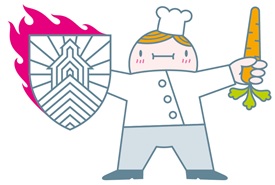 Tuesday: Rice pudding Thursday: Carrot cakeRushey Green Garden Salad Bar(Contain eggs, milk and gluten)Greek Yogurt and honey or Fresh Seasonal Fruit Selection Available DailyTuesday: Rice pudding Thursday: Carrot cakeRushey Green Garden Salad Bar(Contain eggs, milk and gluten)Greek Yogurt and honey or Fresh Seasonal Fruit Selection Available DailyTuesday: Rice pudding Thursday: Carrot cakeRushey Green Garden Salad Bar(Contain eggs, milk and gluten)Greek Yogurt and honey or Fresh Seasonal Fruit Selection Available DailyTuesday: Rice pudding Thursday: Carrot cakeRushey Green Garden Salad Bar(Contain eggs, milk and gluten)Greek Yogurt and honey or Fresh Seasonal Fruit Selection Available DailyTuesday: Rice pudding Thursday: Carrot cakeRushey Green Garden Salad Bar(Contain eggs, milk and gluten)Greek Yogurt and honey or Fresh Seasonal Fruit Selection Available DailyTuesday: Rice pudding Thursday: Carrot cakeRushey Green Garden Salad Bar(Contain eggs, milk and gluten)Greek Yogurt and honey or Fresh Seasonal Fruit Selection Available DailyTuesday: Rice pudding Thursday: Carrot cakeRushey Green Garden Salad Bar(Contain eggs, milk and gluten)WHAT’S FOR LUNCH?WHAT’S FOR LUNCH?WHAT’S FOR LUNCH?WHAT’S FOR LUNCH?WEEK 2WEEK 2       MONDAY      TUESDAY    WEDNESDAY    WEDNESDAY    THURSDAY    THURSDAY      FRIDAYMAIN (OPTION 1)PASTA DAYArabiata SpaghettiCEREALS POULTRY DAYJerk chicken drumsticksMILK / CEREALSVEGETERIAN DAY Margarita pizzaVEGETERIAN DAY Margarita pizzaRED MEAT DAYTomato beef Jollof stew CELERYRED MEAT DAYTomato beef Jollof stew CELERYFISH DAYBattered FishFISH / CEREALS / MILKMAIN (OPTION 2)Cauliflower Mac and cheese CEREALS / MIlKMixed pepper veg patty CEREALS / EGGSame as option 1Same as option 1Stew peasSOYAStew peasSOYADeep fried crispy sticky TofuSOYA / CEREALSSIDESWhere main includes, portion will be offered as optional extraLemon thyme focacciaCEREALSWraps &Rice and peasCEREALS Tri colour roasted beetroot with winter hebsCEREALS / MILKTri colour roasted beetroot with winter hebsCEREALS / MILKJollof Rice&Tiger breadCEREALS / SESAMEJollof Rice&Tiger breadCEREALS / SESAMESkin on chips &Homemade ketchupVEGETABLESPeas and sweetcornRainbow coleslawMILK / EGGSteamed PeasSteamed PeasFried garlic savoy cabbageFried garlic savoy cabbageGinger peasEXTRASGreek yogurt and honey or Fresh Seasonal Fruit Selection Available DailyTuesday: Lemon drizzle cake Thursday:  Chocolate and beetroot cake Rushey Green Garden Salad Bar(Contain eggs, milk and gluten)Greek yogurt and honey or Fresh Seasonal Fruit Selection Available DailyTuesday: Lemon drizzle cake Thursday:  Chocolate and beetroot cake Rushey Green Garden Salad Bar(Contain eggs, milk and gluten)Greek yogurt and honey or Fresh Seasonal Fruit Selection Available DailyTuesday: Lemon drizzle cake Thursday:  Chocolate and beetroot cake Rushey Green Garden Salad Bar(Contain eggs, milk and gluten)Greek yogurt and honey or Fresh Seasonal Fruit Selection Available DailyTuesday: Lemon drizzle cake Thursday:  Chocolate and beetroot cake Rushey Green Garden Salad Bar(Contain eggs, milk and gluten)Greek yogurt and honey or Fresh Seasonal Fruit Selection Available DailyTuesday: Lemon drizzle cake Thursday:  Chocolate and beetroot cake Rushey Green Garden Salad Bar(Contain eggs, milk and gluten)Greek yogurt and honey or Fresh Seasonal Fruit Selection Available DailyTuesday: Lemon drizzle cake Thursday:  Chocolate and beetroot cake Rushey Green Garden Salad Bar(Contain eggs, milk and gluten)Greek yogurt and honey or Fresh Seasonal Fruit Selection Available DailyTuesday: Lemon drizzle cake Thursday:  Chocolate and beetroot cake Rushey Green Garden Salad Bar(Contain eggs, milk and gluten)